Maintenance Job DescriptionMaintenance Job Description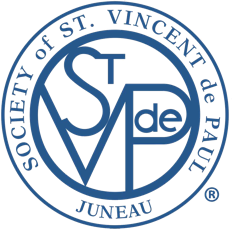 TitleMaintenance StaffTitleMaintenance StaffTitleMaintenance StaffDepartmentMaintenanceManagerMaintenance ManagerManagerMaintenance ManagerPrepared byDave Ringle, Executive DirectorDate preparedMay 7, 2021Date preparedMay 7, 2021DescriptionSummaryUnder general supervision of Maintenance Manager, performs a variety of work in the general maintenance and repair of apartments, office facilities, St. Vincent Store, grounds and equipment.Primary ResponsibilitiesGeneral Maintenance:respond to service requestsreports and respond to emergency-calls for custodial assistancemaintenance and repairs to rental housing unitsmaintenance and repairs to structural, mechanical and electrical systemsmaintenance and repairs of building interiors and exteriors including finishing, ceilings, flooring and roofinghandle routine maintenance repair, including:garbage disposal stoppage/minor appliance repairsfaucet leaks/ washer replacementpainting (interior and exterior)replace light bulbs in common areas, rooms and apartmentsassist the maintenance team in getting units ready for rentGrounds Maintenance, including:clean stairs, decks, sidewalks weedingtrims tree branches that create hazardous situationsreplaces outside bulbs in lighting fixtures which requires climbing a ladder clean garbage and debris on groundssnow removal/ clearance of sidewalk as needed moving furniture and other stuffOther RequirementsMinimum GED diploma or equivalent or experience commensurate with requirements of the position and proven ability to read labels, instructions, etc.A valid Alaska Driver's License and ability to covered by St. Vincent de Paul Society insuranceCan provide own hand and portable power tools (purchase assistance may be available)Legal residency and possession of documentation permitting employmentAbility to pass a criminal and sex offender background checkAbility to meet the criteria for employee honesty bondingDescriptionSummaryUnder general supervision of Maintenance Manager, performs a variety of work in the general maintenance and repair of apartments, office facilities, St. Vincent Store, grounds and equipment.Primary ResponsibilitiesGeneral Maintenance:respond to service requestsreports and respond to emergency-calls for custodial assistancemaintenance and repairs to rental housing unitsmaintenance and repairs to structural, mechanical and electrical systemsmaintenance and repairs of building interiors and exteriors including finishing, ceilings, flooring and roofinghandle routine maintenance repair, including:garbage disposal stoppage/minor appliance repairsfaucet leaks/ washer replacementpainting (interior and exterior)replace light bulbs in common areas, rooms and apartmentsassist the maintenance team in getting units ready for rentGrounds Maintenance, including:clean stairs, decks, sidewalks weedingtrims tree branches that create hazardous situationsreplaces outside bulbs in lighting fixtures which requires climbing a ladder clean garbage and debris on groundssnow removal/ clearance of sidewalk as needed moving furniture and other stuffOther RequirementsMinimum GED diploma or equivalent or experience commensurate with requirements of the position and proven ability to read labels, instructions, etc.A valid Alaska Driver's License and ability to covered by St. Vincent de Paul Society insuranceCan provide own hand and portable power tools (purchase assistance may be available)Legal residency and possession of documentation permitting employmentAbility to pass a criminal and sex offender background checkAbility to meet the criteria for employee honesty bondingDescriptionSummaryUnder general supervision of Maintenance Manager, performs a variety of work in the general maintenance and repair of apartments, office facilities, St. Vincent Store, grounds and equipment.Primary ResponsibilitiesGeneral Maintenance:respond to service requestsreports and respond to emergency-calls for custodial assistancemaintenance and repairs to rental housing unitsmaintenance and repairs to structural, mechanical and electrical systemsmaintenance and repairs of building interiors and exteriors including finishing, ceilings, flooring and roofinghandle routine maintenance repair, including:garbage disposal stoppage/minor appliance repairsfaucet leaks/ washer replacementpainting (interior and exterior)replace light bulbs in common areas, rooms and apartmentsassist the maintenance team in getting units ready for rentGrounds Maintenance, including:clean stairs, decks, sidewalks weedingtrims tree branches that create hazardous situationsreplaces outside bulbs in lighting fixtures which requires climbing a ladder clean garbage and debris on groundssnow removal/ clearance of sidewalk as needed moving furniture and other stuffOther RequirementsMinimum GED diploma or equivalent or experience commensurate with requirements of the position and proven ability to read labels, instructions, etc.A valid Alaska Driver's License and ability to covered by St. Vincent de Paul Society insuranceCan provide own hand and portable power tools (purchase assistance may be available)Legal residency and possession of documentation permitting employmentAbility to pass a criminal and sex offender background checkAbility to meet the criteria for employee honesty bonding